О внесении изменений в постановление администрации Комсомольского муниципального округа Чувашской Республики от 8 февраля 2023 г. № 103 «О создании жилищной комиссии при администрации Комсомольского муниципального округа Чувашской Республики»Администрация Комсомольского муниципального округа Чувашской Республики п о с т а н о в л я е т:1. Вывести из состава жилищной комиссии при администрации Комсомольского муниципального округа Чувашской Республики, утвержденного постановлением администрации Комсомольского муниципального округа Чувашской Республики от 8 февраля 2023 г. № 103 «О создании жилищной комиссии при администрации Комсомольского муниципального округа Чувашской Республики» (с изменениями, внесенными постановлениями администрации Комсомольского муниципального округа Чувашской Республики от 1 августа 2023 г. № 866, от 11 декабря 2023 г. № 1420) Ефремову П.В. и ввести Чернову Н.Г. – ведущего специалиста-эксперта сектора дорожного и жилищно-коммунального хозяйства отдела капитального строительства и жилищно-коммунального хозяйства Управления по благоустройству и развитию территорий администрации Комсомольского муниципального округа, возложив на нее обязанности секретаря комиссии.2. Настоящее постановление вступает в силу после его официального опубликования.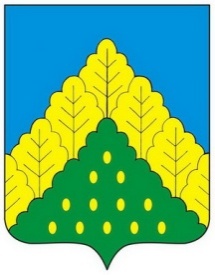 ЧĂВАШ РЕСПУБЛИКИНКОМСОМОЛЬСКИМУНИЦИПАЛЛĂ ОКРУГĔНАДМИНИСТРАЦИЙĔЙЫШАНУ05.02.2024 ç. № 89Комсомольски ялĕАДМИНИСТРАЦИЯКОМСОМОЛЬСКОГО МУНИЦИПАЛЬНОГО ОКРУГАЧУВАШСКОЙ РЕСПУБЛИКИПОСТАНОВЛЕНИЕ05.02.2024 г. № 89село КомсомольскоеГлава Комсомольского муниципального округа                      Н.Н. Раськин